Name: __________________________________________	Health period: _____CSI GAME Web Adventures Box #5 7th Grade templateInhalants (will not work on Ipad)http://tinyurl.com/ozvrwx5Do Episodes 2 and 3 then take the quizzes below for each section. Quiz 2:  http://tinyurl.com/hjjr225Quiz 3: http://tinyurl.com/hyxkwwlQuiz #2: Instructions: Circle your answer on each question. Please answer every question.Uncommon Scents – Episode 2: QuizQuiz #3: Instructions: Circle your answer on each question. Please answer every question.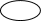 Uncommon Scents – Episode 3: Quiz1)        When the hippocampus is damaged by organic solvents, it affects:a)        Heart rateb)        Balancec)        Memoryd)        Hearing2)        Death from inhaling toxic chemical fumes from household products can:a)        Be prevented by inhaling only one timeb)        Occur at any time chemicals are inhaledc)        Occur only after repeated inhalationsd)        Never occur, because government regulations insure that consumer products are safe.3)        Selective attention is used when:a)        Choosing the correct answer in a testb)        Concentrating on one thing without being distracted by other thingsc)        Practicing a skill repeatedlyd)        Reading a text in a different language4)        What happens to toxic chemicals in the body after inhaling?a)        They are removed from the body by exhaling.b.)        They are rendered non-toxic by kidney and liver.c)        They are absorbed into the bloodstream.d)        They are blocked by the immune system.5)        When a product is toxic and explosive, what signs should be on the label?a)        A and Db)        B and Cc)        C and Dd)        A and C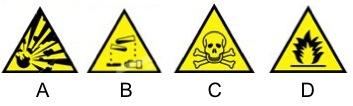 6)        When some one is trying to talk you into doing something risky, one strategy for dealing with      this is “keepin’ it R.E.A.L.” What does R.E.A.L. stand for?a)        Read, Explore, Analyze, Learnb)        React, Elaborate, Answer, Listenc)        Refrain, Eliminate, Abolish, Losed)        Refuse, Explain, Avoid, Leave7)        When a person deliberately breathes toxic fumes from household products, the products      may then be called:a)        Toxinsb)        Stimulantsc)        Hallucinogensd)        Inhalants1)        Where do organic solvents mainly end up in the body after inhaling?a)        In bones and musclesb)        In the brain and other organsc)        In the lymphatic systemd)        In the deep skin layers2)        What is myelin?a)        A neurotransmitterb)        A fatty tissue wrapped around axonsc)        A fluid that surrounds the brain tissued)        A nerve cell3)        What causes sudden sniffing death after inhaling organic solvents?a)        Heart failureb)        Strokec)        Kidney failured)        Suffocation4)        Which of the following images is correct?a)        Ab.)        B5)        What is the function of neurons?a)        To provide the brain with nutrients.b)        To insulate the brain.c)        To transport hormones.d)        To transport nerve signals.6)        Repeated inhalation of organic solvent fumes can cause brain atrophy, meaning brain:a)        Exhaustionb)        Expansionc)        Shrinkaged)        Death7)        Which of the following statements is correct? Inhalation of organic solvents can make a      person:a)        Feel more in controlb)        Take more risksc)        Feel more self-consciousd)        Take more tests8)        The function of myelin is to                      the neurons:a)        Digestb)        Buildc)        Insulated)        Transport9)        After exposure to toluene vapors, mice show decreased burying behavior, meaning that      toluene decreases a mouse’s ability to:a)        Be physically activeb)        Control its angerc)        Protect itself from dangerd)        Recognize other mice10)        How do organic solvents affect myelin?a)        They enhance myelin growth.b)        They cause mutations in myelin DNA.c)        They decrease myelin production.d)        They dissolve myelin.11)        Look at the two MRI (Magnetic Resonance Imaging) scans below. Compared to the healthy      person, the long-term inhalant abuser:a)        Has smaller neuronsb)        Has less brain tissuec)        Has bigger neuronsd)        Has more brain tissue12)        Inhaling organic solvents makes the heart extra sensitive to adrenaline. This can cause the      heart:a)        To develop a tumorb)        To grow to almost double its normal sizec)        To decrease blood flowd)        To lose its rhythm and stop